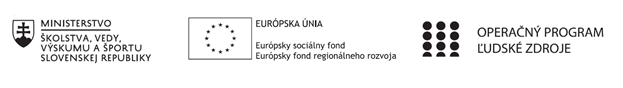 Správa o činnosti pedagogického klubu Príloha:Prezenčná listina zo stretnutia pedagogického klubuPríloha správy o činnosti pedagogického klubu              PREZENČNÁ LISTINAMiesto konania stretnutia: 	Obchodná akadémia, Polárna 1, 040 12 KošiceDátum konania stretnutia: 	13.10.2022Trvanie stretnutia: 		od  14.30 hod	do  17.30 hod	Zoznam účastníkov/členov pedagogického klubu:Prioritná osVzdelávanieŠpecifický cieľ1.2.1 Zvýšiť kvalitu odborného vzdelávania a prípravy reflektujúc potreby trhu prácePrijímateľObchodná akadémia, Polárna 1, 040 12 KošiceNázov projektuPolárka v praxiKód projektu  ITMS2014+NFP312010AGW2Názov pedagogického klubu Finančný klubDátum stretnutia  pedagogického klubu13. 10. 2022Miesto stretnutia  pedagogického klubuObchodná akadémia, Polárna 1, 040 12 KošiceMeno koordinátora pedagogického klubuMgr. Zuzana KurinciováOdkaz na webové sídlo zverejnenej správywww.polarka.skManažérske zhrnutie:Zasadnutie klubu sa zaoberalo problematikou kalkulačných metód v podnikovej ekonomike. V teoretickom úvode sa členovia zoznámili s rozličnými metódami výpočtu kalkulačnej jednotky. Sústredili sa na matematické operácie.Kľúčové slová: kalkulácia, kalkulačná jednotka, náklady, matematické operácieHlavné body, témy stretnutia, zhrnutie priebehu stretnutia:Hlavné body zasadnutiaorganizačné pokyny pre členov klubupredstavenie témy stretnutiadiskusiaTémy stretnutiakalkulačné metódymatematické operáciepraktické využitie Zhrnutie priebehu stretnutiaNa začiatku stretnutia vyučujúce odborných predmetov priblížili členom teóriu kalkulácií a jej praktické využitie pri tvorbe rozpočtu. Definovali priame náklady a režijné náklady.  Následne v diskusii hovorili o praktickej aplikácii teórie v praxi. Spolu s učiteľmi matematiky rozobrali matematické operácie, ktoré sú využívané pri kalkuláciách (priame delenie, delenie indexom, atď).  V závere sa členovia dohodli na príprave príkladov pre žiakov.Závery a odporúčania:                    Všetci členovia klubu prijali závery a odporúčania: príprava príkladov rôznych kalkulačných metódVypracoval (meno, priezvisko)Mgr. Zuzana KurinciováDátum14.10.2022PodpisSchválil (meno, priezvisko)Mgr. Dagmar ŠipošováDátum17.10.2022PodpisPrioritná os:VzdelávanieŠpecifický cieľ:1.2.1 Zvýšiť kvalitu odborného vzdelávania a prípravy reflektujúc potreby trhu prácePrijímateľ:Obchodná akadémia, Polárna 1, 04012 KošiceNázov projektu:Polárka v praxiKód ITMS projektu:NFP312010AGW2Názov pedagogického klubu:Finančný klubč.Meno a priezviskoPodpisInštitúcia1.Ing. Ivona DrenčákováObchodná akadémia, Polárna 1, 040 12 Košice2.Ing. Soňa GéciováObchodná akadémia, Polárna 1, 040 12 Košice3.Mgr. Eva GregováObchodná akadémia, Polárna 1, 040 12 Košice4.Mgr. Zuzana KurinciováObchodná akadémia, Polárna 1, 040 12 Košice5. Mgr. Dagmar ŠipošováObchodná akadémia, Polárna 1, 040 12 Košice